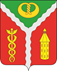 СОВЕТ НАРОДНЫХ ДЕПУТАТОВГОРОДСКОГО ПОСЕЛЕНИЯ ГОРОД КАЛАЧКАЛАЧЕЕВСКОГО МУНИЦИПАЛЬНОГО РАЙОНАВОРОНЕЖСКОЙ ОБЛАСТИРЕШЕНИЕот «27» мая 2022 г. № 250О внесении изменений в решение Совета народных депутатов городского поселения город Калач Калачеевского муниципального района Воронежской области от «19» июня 2018 г. № 345 «Об утверждении структуры администрации городского поселения город Калач Калачеевского муниципального района Воронежской области»В соответствии с Федеральным законом от 06.10.2003 № 131–ФЗ «Об общих принципах организации местного самоуправления в Российской Федерации», законом Воронежской области от 28.12.2007 № 175-ОЗ «О муниципальной службе в Воронежской области», пункта 13 части 2 статьи 27 Устава городского поселения город Калач Калачеевского муниципального района Воронежской области, Совет народных депутатов городского поселения город Калач Калачеевского муниципального района Воронежской областиР Е Ш И Л:1. Внести изменения в решение от «19» июня 2018 г. № 345 «Об утверждении структуры администрации городского поселения город Калач Калачеевского муниципального района Воронежской области» изложив приложение к решению Совета народных депутатов городского поселение город Калач от 19.06.2018 № 345» в новой редакции согласно приложению к настоящему решению. 2. Опубликовать настоящее решение в «Вестнике муниципальных правовых актов городского поселения город Калач Калачеевского района Воронежской области» и на официальном сайте администрации городского поселения город Калач в сети Интернет.Контроль за исполнением настоящего решения оставляю за собой.Приложение к решению Совета народных депутатов городского поселения город Калач от «27» мая 2022г № 250СТРУКТУРА администрации городского поселения город Калач Калачеевского муниципального района Воронежской областиГлава городского поселения городКалач Калачеевского муниципального района Воронежской областиА.А. Трощенко